Esquema del seminario Masculinidad y Femineidad BíblicasSemana 1: Introducción y Teología Bíblica del GéneroSemana 2: Masculinidad Bíblica Parte 1Semana 3: Masculinidad Bíblica Parte 2 Semana 4: Femineidad Bíblica Parte 1Semana 5: Femineidad Bíblica Parte 2 Semana 6: Masculinidad y Femineidad en el Hogar Parte 1Semana 7: Masculinidad y Femineidad en el Hogar Parte 2 Semana 8: Masculinidad y Femineidad en la Iglesia Parte 1 Semana 9: Masculinidad y Femineidad en la Iglesia Parte 2 Semana 10: Masculinidad y Femineidad en el Mundo y Lugar de Trabajo Semana 11: Objeciones al Complementarismo Semana 12: Confusión de GéneroSemana 13: Panel de Discusión y P&RDefiniciones:La esencia de la masculinidad bíblica es un sentido de responsabilidad benevolente para liderar, proveer y proteger a las mujeres de formas que sean apropiadas en las diferentes relaciones del hombre.La esencia de la femineidad bíblica es una disposición libre para afirmar, recibir y nutrir la fortaleza y liderazgo de hombres dignos de formas que sean apropiadas en las diferentes relaciones de la mujer.Para ampliar los estudios:1. God’s Design for Man and Womanhood [El diseño de Dios para la masculinidad y femineidad], Andreas y Margaret Köstenberger2. The Accidental Feminist [La feminista accidental], Courtney Reissig¡Las preguntas y comentarios son bienvenidos!E-mail del profesor: ______________________________________Primera edición en español: 2019Copyright © 2019 por 9Marks para esta versión españolaSeminarios Básicos–Masculinidad y Femineidad Bíblicas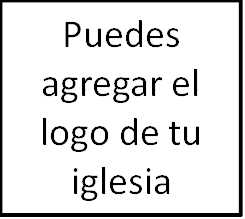 Clase 4: Definición de Femineidad Bíblica (Parte 1)I. Introducción: Grandes expectativas, desafíos realesLas mujeres tienen una dignidad mayor de la que el mundo les atribuye.
Las mujeres tienen un problema mayor de lo que el mundo reconoce – y un Salvador más grande.Las mujeres han recibido instrucciones de su Salvador de cómo expresar su femineidad.Preparando el escenario:La femineidad bíblica es vista en conjunto con la masculinidad bíblica.Las Escrituras a menudo ilustran a la femineidad en el contexto del matrimonio, pero la femineidad bíblica trasciende el estado civil.II. Génesis 1-3Gn. 1:26-27: Igual en esencia como imagen de DiosGn. 2: Roles distintos y complementariosMatthew Henry: «la mujer fue hecha de una costilla del costado de Adán; no fue hecha de su cabeza para gobernar sobre él, ni de sus pies para ser pisoteada por él, sino de su costado para ser igual a él, bajo su brazo para ser protegida, y cerca de su corazón para ser amada».Gn 3: Los resultados de la caídaLa maldición distorsiona la femineidad.Pero las mujeres, al igual que Eva («vida»), todavía están llamadas a nutrir vida física y espiritual en otros.III. Efesios 5:22-24, 33«Sumisión»: Colocarse bajo la autoridad de otro.Someterse incluso a un marido caído, mientras se confía en el Salvador perfecto.Los maridos y los hombres que abusen de su autoridad no están cumpliendo el verdadero complementarismo y serán responsables ante Dios.La sumisión femenina: Es una postura del corazón que busca afirmar, nutrir y facilitar el llamado de Dios al hombre para servir y proteger a otros.Aplicaciones a varias estaciones de la vida Mujer soltera y tu padre vive… Mujeres solteras en CHBC…Mujeres en la iglesia relacionadas con los ancianos…  Mujeres que trabajan fuera de casa… IV. Proverbios 31:10-31Ella usa sus talentos desinteresada y sabiamente.Sus esfuerzos bendicen a su familia.Ella teme al Señor.Su ejemplo debería ser liberador, no desalentador.V. Testimonio y Conclusión